PERSONAL INFORMATION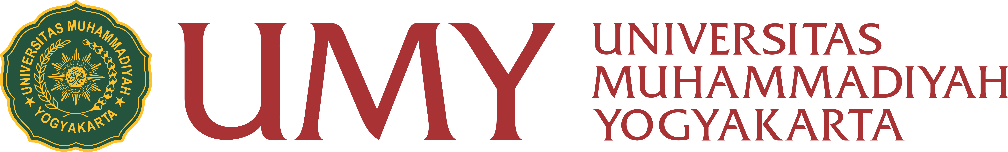 Attached 3x4 cm photo must be taken within 3 months.APPLICATION FORM FOR SABBATICAL LEAVEAttached 3x4 cm photo must be taken within 3 months.NAME (in Passport)          ˍˍˍˍˍˍˍˍˍˍˍˍˍˍˍˍˍˍˍˍˍˍˍˍˍˍˍˍˍˍˍˍˍˍˍˍˍˍˍˍˍˍˍˍˍˍˍˍˍˍˍˍˍˍˍˍˍˍˍˍˍˍˍˍˍˍˍˍˍˍˍˍˍˍˍˍˍˍˍˍˍˍˍˍˍˍˍˍˍˍˍˍˍˍˍˍˍˍˍˍˍˍNAME (in Passport)          ˍˍˍˍˍˍˍˍˍˍˍˍˍˍˍˍˍˍˍˍˍˍˍˍˍˍˍˍˍˍˍˍˍˍˍˍˍˍˍˍˍˍˍˍˍˍˍˍˍˍˍˍˍˍˍˍˍˍˍˍˍˍˍˍˍˍˍˍˍˍˍˍˍˍˍˍˍˍˍˍˍˍˍˍˍˍˍˍˍˍˍˍˍˍˍˍˍˍˍˍˍˍNAME (in Passport)          ˍˍˍˍˍˍˍˍˍˍˍˍˍˍˍˍˍˍˍˍˍˍˍˍˍˍˍˍˍˍˍˍˍˍˍˍˍˍˍˍˍˍˍˍˍˍˍˍˍˍˍˍˍˍˍˍˍˍˍˍˍˍˍˍˍˍˍˍˍˍˍˍˍˍˍˍˍˍˍˍˍˍˍˍˍˍˍˍˍˍˍˍˍˍˍˍˍˍˍˍˍˍNAME (in English/other) ˍˍˍˍˍˍˍˍˍˍˍˍˍˍˍˍˍˍˍˍˍˍˍˍˍˍˍˍˍˍˍˍˍˍˍˍˍˍˍˍˍˍˍˍˍˍˍˍˍˍˍˍˍˍˍˍˍˍˍˍˍˍˍˍˍˍˍˍˍˍˍˍˍˍˍˍˍˍˍˍˍˍˍˍˍˍˍˍˍˍˍˍˍˍˍˍˍˍˍˍˍˍ                                             First  		     Middle		                   LastNAME (in English/other) ˍˍˍˍˍˍˍˍˍˍˍˍˍˍˍˍˍˍˍˍˍˍˍˍˍˍˍˍˍˍˍˍˍˍˍˍˍˍˍˍˍˍˍˍˍˍˍˍˍˍˍˍˍˍˍˍˍˍˍˍˍˍˍˍˍˍˍˍˍˍˍˍˍˍˍˍˍˍˍˍˍˍˍˍˍˍˍˍˍˍˍˍˍˍˍˍˍˍˍˍˍˍ                                             First  		     Middle		                   LastNAME (in English/other) ˍˍˍˍˍˍˍˍˍˍˍˍˍˍˍˍˍˍˍˍˍˍˍˍˍˍˍˍˍˍˍˍˍˍˍˍˍˍˍˍˍˍˍˍˍˍˍˍˍˍˍˍˍˍˍˍˍˍˍˍˍˍˍˍˍˍˍˍˍˍˍˍˍˍˍˍˍˍˍˍˍˍˍˍˍˍˍˍˍˍˍˍˍˍˍˍˍˍˍˍˍˍ                                             First  		     Middle		                   LastDATE OF BIRTH (MM/DD/YYYY)ˍˍˍˍˍˍˍˍˍˍˍˍˍˍˍˍˍˍˍˍˍˍˍˍˍˍPLACE OF BIRTHˍˍˍˍˍˍˍˍˍˍˍˍˍˍˍˍˍˍˍˍˍˍˍˍˍˍNATIONALITYˍˍˍˍˍˍˍˍˍˍˍˍˍˍˍˍˍˍˍˍˍˍGENDER Male	 FemaleMARITAL STATUS Single	 MarriedSPOUSE’S OCCUPATION ˍˍˍˍˍˍˍˍˍˍˍˍˍˍˍˍˍˍˍˍˍˍˍˍˍˍˍˍPASSPORT NO.ˍˍˍˍˍˍˍˍˍˍˍˍˍˍˍˍˍˍˍˍˍˍPHONE(  ) ˍˍˍˍˍˍˍˍˍˍˍˍˍˍˍˍˍˍˍˍˍˍˍCELL PHONE(  ) ˍˍˍˍˍˍˍˍˍˍˍˍˍˍˍˍˍˍˍˍˍˍˍˍEMAILˍˍˍˍˍˍˍˍˍˍˍˍˍˍˍˍˍˍˍˍˍˍPERMANENT ADDRESSˍˍˍˍˍˍˍˍˍˍˍˍˍˍˍˍˍˍˍˍˍˍˍˍˍˍˍˍˍˍˍˍˍˍˍˍˍˍˍˍˍˍˍˍˍˍˍˍˍˍˍˍˍˍˍˍˍˍˍˍˍˍˍˍˍˍˍˍˍˍˍˍˍˍˍˍˍˍˍˍˍˍˍˍˍˍˍˍˍˍˍˍˍˍˍˍˍˍˍˍˍˍˍˍˍˍˍˍˍˍˍˍˍˍˍˍˍˍˍˍˍˍˍˍˍˍˍˍˍˍˍˍˍˍˍˍˍˍˍˍˍˍˍˍˍˍˍˍˍˍˍˍˍˍˍˍˍˍˍˍˍˍˍˍˍˍˍˍˍˍˍˍˍˍˍˍˍˍˍˍˍˍˍˍˍˍˍˍˍˍˍˍˍˍˍˍˍˍˍˍˍˍˍˍˍˍˍˍˍˍˍˍˍˍˍˍˍˍˍˍˍˍˍˍˍˍˍˍˍˍˍˍˍˍˍˍˍˍˍˍˍˍˍˍˍˍˍˍˍˍˍˍˍˍˍˍˍˍˍˍˍˍˍˍPost Code: ˍˍˍˍˍˍˍˍˍˍˍˍˍˍˍˍˍˍˍˍ EMPLOYMENTUNIVERSITY                   ˍˍˍˍˍˍˍˍˍˍˍˍˍˍˍˍˍˍˍˍˍˍˍˍˍˍˍˍˍˍˍˍˍˍˍˍˍˍˍˍˍˍˍˍˍˍˍˍˍˍˍˍˍˍˍˍˍˍˍˍˍˍˍˍˍˍˍˍˍˍˍˍˍˍˍˍˍˍˍˍˍˍˍˍˍˍˍFACULTY                         ˍˍˍˍˍˍˍˍˍˍˍˍˍˍˍˍˍˍˍˍˍˍˍˍˍˍˍˍˍˍˍˍˍˍˍˍˍˍˍˍˍˍˍˍˍˍˍˍˍˍˍˍˍˍˍˍˍˍˍˍˍˍˍˍˍˍˍˍˍˍˍˍˍˍˍˍˍˍˍˍˍˍˍˍˍˍˍDEPARTMENT                ˍˍˍˍˍˍˍˍˍˍˍˍˍˍˍˍˍˍˍˍˍˍˍˍˍˍˍˍˍˍˍˍˍˍˍˍˍˍˍˍˍˍˍˍˍˍˍˍˍˍˍˍˍˍˍˍˍˍˍˍˍˍˍˍˍˍˍˍˍˍˍˍˍˍˍˍˍˍˍˍˍˍˍˍˍˍˍPERMANENT ADDRESSˍˍˍˍˍˍˍˍˍˍˍˍˍˍˍˍˍˍˍˍˍˍˍˍˍˍˍˍˍˍˍˍˍˍˍˍˍˍˍˍˍˍˍˍˍˍˍˍˍˍˍˍˍˍˍˍˍˍˍˍˍˍˍˍˍˍˍˍˍˍˍˍˍˍˍˍˍˍˍˍˍˍˍˍˍˍˍˍˍˍˍˍˍˍˍˍˍˍˍˍˍˍˍˍˍˍˍˍˍˍˍˍˍˍˍˍˍˍˍˍˍˍˍˍˍˍˍˍˍˍˍˍˍˍˍˍˍˍˍˍˍˍˍˍˍˍˍˍˍˍˍˍˍˍˍˍˍˍˍˍˍˍˍˍˍˍˍˍˍˍˍˍˍˍˍˍˍˍˍˍˍˍˍˍˍˍˍˍˍˍˍˍˍˍˍˍˍˍˍˍˍˍˍˍˍˍˍˍˍˍˍˍˍˍˍˍˍˍˍˍˍˍˍˍˍˍˍˍˍˍˍˍˍˍˍˍˍˍˍˍˍˍˍˍˍˍˍˍˍˍˍˍˍˍˍˍˍˍˍˍˍˍˍˍPost Code: ˍˍˍˍˍˍˍˍˍˍˍˍˍˍˍˍˍˍˍˍ EMPLOYMENTUNIVERSITY                   ˍˍˍˍˍˍˍˍˍˍˍˍˍˍˍˍˍˍˍˍˍˍˍˍˍˍˍˍˍˍˍˍˍˍˍˍˍˍˍˍˍˍˍˍˍˍˍˍˍˍˍˍˍˍˍˍˍˍˍˍˍˍˍˍˍˍˍˍˍˍˍˍˍˍˍˍˍˍˍˍˍˍˍˍˍˍˍFACULTY                         ˍˍˍˍˍˍˍˍˍˍˍˍˍˍˍˍˍˍˍˍˍˍˍˍˍˍˍˍˍˍˍˍˍˍˍˍˍˍˍˍˍˍˍˍˍˍˍˍˍˍˍˍˍˍˍˍˍˍˍˍˍˍˍˍˍˍˍˍˍˍˍˍˍˍˍˍˍˍˍˍˍˍˍˍˍˍˍDEPARTMENT                ˍˍˍˍˍˍˍˍˍˍˍˍˍˍˍˍˍˍˍˍˍˍˍˍˍˍˍˍˍˍˍˍˍˍˍˍˍˍˍˍˍˍˍˍˍˍˍˍˍˍˍˍˍˍˍˍˍˍˍˍˍˍˍˍˍˍˍˍˍˍˍˍˍˍˍˍˍˍˍˍˍˍˍˍˍˍˍPERMANENT ADDRESSˍˍˍˍˍˍˍˍˍˍˍˍˍˍˍˍˍˍˍˍˍˍˍˍˍˍˍˍˍˍˍˍˍˍˍˍˍˍˍˍˍˍˍˍˍˍˍˍˍˍˍˍˍˍˍˍˍˍˍˍˍˍˍˍˍˍˍˍˍˍˍˍˍˍˍˍˍˍˍˍˍˍˍˍˍˍˍˍˍˍˍˍˍˍˍˍˍˍˍˍˍˍˍˍˍˍˍˍˍˍˍˍˍˍˍˍˍˍˍˍˍˍˍˍˍˍˍˍˍˍˍˍˍˍˍˍˍˍˍˍˍˍˍˍˍˍˍˍˍˍˍˍˍˍˍˍˍˍˍˍˍˍˍˍˍˍˍˍˍˍˍˍˍˍˍˍˍˍˍˍˍˍˍˍˍˍˍˍˍˍˍˍˍˍˍˍˍˍˍˍˍˍˍˍˍˍˍˍˍˍˍˍˍˍˍˍˍˍˍˍˍˍˍˍˍˍˍˍˍˍˍˍˍˍˍˍˍˍˍˍˍˍˍˍˍˍˍˍˍˍˍˍˍˍˍˍˍˍˍˍˍˍˍˍPost Code: ˍˍˍˍˍˍˍˍˍˍˍˍˍˍˍˍˍˍˍˍ EMPLOYMENTUNIVERSITY                   ˍˍˍˍˍˍˍˍˍˍˍˍˍˍˍˍˍˍˍˍˍˍˍˍˍˍˍˍˍˍˍˍˍˍˍˍˍˍˍˍˍˍˍˍˍˍˍˍˍˍˍˍˍˍˍˍˍˍˍˍˍˍˍˍˍˍˍˍˍˍˍˍˍˍˍˍˍˍˍˍˍˍˍˍˍˍˍFACULTY                         ˍˍˍˍˍˍˍˍˍˍˍˍˍˍˍˍˍˍˍˍˍˍˍˍˍˍˍˍˍˍˍˍˍˍˍˍˍˍˍˍˍˍˍˍˍˍˍˍˍˍˍˍˍˍˍˍˍˍˍˍˍˍˍˍˍˍˍˍˍˍˍˍˍˍˍˍˍˍˍˍˍˍˍˍˍˍˍDEPARTMENT                ˍˍˍˍˍˍˍˍˍˍˍˍˍˍˍˍˍˍˍˍˍˍˍˍˍˍˍˍˍˍˍˍˍˍˍˍˍˍˍˍˍˍˍˍˍˍˍˍˍˍˍˍˍˍˍˍˍˍˍˍˍˍˍˍˍˍˍˍˍˍˍˍˍˍˍˍˍˍˍˍˍˍˍˍˍˍˍ